    Развиваемся играя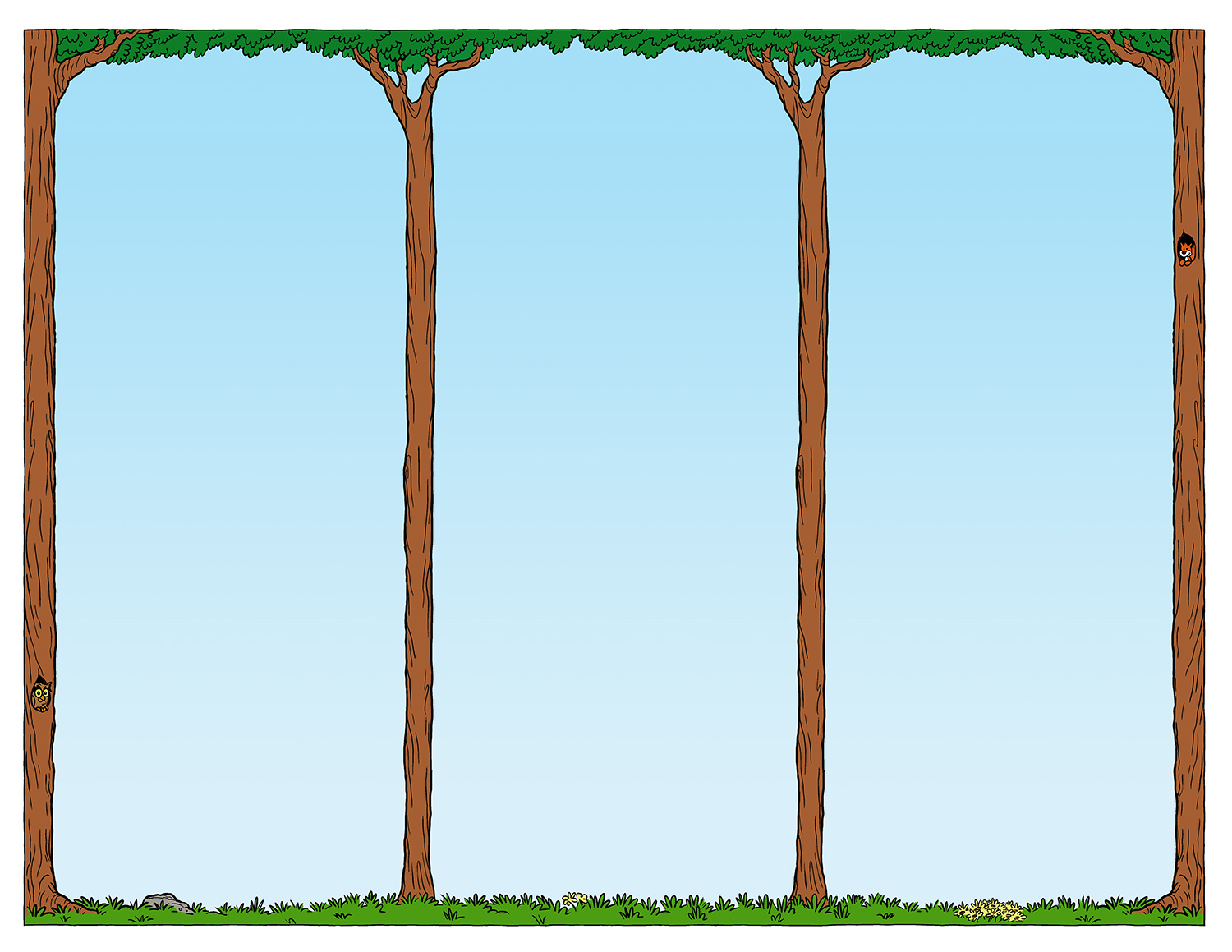 СКАЖИ НАОБОРОТ (БОЛЬШОЙ – МАЛЕНЬКИЙ, высокий -низкий);  ПОСЧИТАЕМ (1 РЫБА, 2 РЫБЫ, 5 РЫБ);  ДЕЙСТВИЕ (ЧТО ДЕЛАЕТ?),  ПРИЗНАКИ (КАКОЙ, КАКАЯ, КАКОЕ, КАКИЕ?) – красное, сочное, круглое яблоко, РАССМАТРИВАНИЕ КАРТИН ИЛИ ОКРУЖАЮЩЕГО, ВООБРАЖЕНИЕ,  ПТИЦЫ И ЖИВОТНЫЕ (ДИКИЕ И ДОМАШНИЕ). ИХ ДЕТЕНЫШИ. ( МАМА ЛОШАДЬ, ПАПА КОНЬ, ДЕТЕНЫШ ЖЕРЕБЕНОК); ОДИН – МНОГО (ШАР – ШАРЫ, ДОМ – ДОМА);  СКАЖИ ЛАСКОВО (ПТИЦА – ПТИЧКА, КОВЕР – КОВРИК);  СЛОВООБРАЗОВАНИЕ (СТОЛ ИЗ ДЕРЕВА – КАКОЙ? – ДЕРЕВЯННЫЙ);  ПОВТОРИ ЗА МНОЙ (СЛОГОВЫЕ ДОРОЖКИ – ПА – БА – ПА, ТА-ДА-ТА И Т.Д.); НАЗОВИ ПЕРВЫЙ (ПОСЛЕДНИЙ) ЗВУК В СЛОВЕ;  ГДЕ СПРЯТАЛСЯ ЗВУК (КАКОЙ ЗАХОТИТЕ) - В НАЧАЛЕ? В СЕРЕДИНЕ? В КОНЦЕ? - ИЩЕМ ЗВУК [Л] В СЛОВЕ ЛОПАТА, КОЛПАК, КОЛ;  КАКОЙ ТЫ СЛЫШИШЬ ЗВУК ТВЕРДЫЙ ИЛИ МЯГКИЙ? (В СЛОВЕ МИСКА, КАКОЙ СЛЫШИТСЯ ЗВУК [М] ТВЕРДЫЙ ИЛИ МЯГКИЙ?).           На кухнеУ вас появляется возможность развивать словарь, грамматику, фразовую речь ребенка по таким темам «Семья», «Овощи», «Фрукты», «Посуда», «Продукты питания», «Бытовая техника».Рассказывайте сыну или дочке, как называются продукты, какое блюдо вы готовите, какие действия при этом совершаете. Не ограничивайтесь примитивным словарем, предлагайте ребенку все новые и новые слова. Старайтесь, чтобы он запоминал и повторял их за вами.Называйте свойства (цвет, форму, размер, вкус) продуктов. Задавайте ребенку соответствующие вопросы:-Попробуй, какой получился салат? Что мы забыли положить в суп? Какую морковку выберем? И т.д. Называйте свои действия (нарезаю, перемешиваю, солю, обжариваю и т.д.); показывайте ребенку, что и как вы делаете. Подводите его к тому, чтобы он повторял ваши слова. Поручите ему посильную помощь по кухне. В деятельности речевой материал усваивается значительно быстрее и естественнее. На  дачеПеред вами открывается простор для словарной и грамматической работы по темам «Весна», «Лето», «Осень», «Растения сада», «Цветы», «Деревья», «Насекомые», «Ягоды», «Весенние (летние, осенние) работы в саду» и др. Наблюдения, впечатления, речевые навыки, полученные на даче необычайно ценны и наглядны. Они остаются в памяти ребёнка на всю жизнь. Только здесь ребёнок в естественных условиях усвоит значение глаголов «вскопать», «подрыхлить», «прополоть»,«удобрить» и многих других. Не на картинке, а в живую увидит растения в разную пору их вегетативного периода (рост, цветение, плодоношение, увядание). Узнает, как и где вырастают ягоды, овощи и фрукты. Каким трудом даётся урожай. Даже если названия цветов, кустарников, овощей кажутся вам сложными для ребёнка, всё равно почаще называйте их вслух (нарцисс, примула, жимолость, гладиолус, патиссон и др.).         Рекомендации по развитию речи.1.     Не старайтесь ускорить ход естественного речевого развития ребёнка. Не перегружайте его речевыми занятиями. Игры, упражнения, речевой материал должны соответствовать возрасту.2.     При общении с ребёнком следите за своей речью. Говорите с ним не торопясь. Звуки  и слова произносите чётко и  ясно, непонятные слова, обороты, встречающиеся в тексте, непременно объясните.3.  Не подделывайтесь под детскую  речь, не злоупотребляйте уменьшительно-ласкательными суффиксами – всё это тормозит речевое развитие.4.     Своевременно устраняйте недостаток речи ребёнка, стремясь указать неточности и ошибки, встречающиеся в его речи, будьте осторожны, ни в коем случае не смейтесь над малышом, самое лучшее – тактично поправить то или иное слово, если ребёнок торопится высказать свои мысли или говорить тихо, напомните ему: «Говорить надо внятно, чётко, не спеша.»5.     Не оставляйте без ответа вопросы ребёнка. И не забудьте проверить: «А понятен ли ему ваш ответ?» если в доме есть магнитофон, записывайте речь ребёнка. Такие записи не только помогут в работе над речью, но со временем будут хорошим подарком для сына или дочери.6.  Как можно больше читайте своему ребёнку произведения художественной литературы! Характеры героев необходимо рисовать мимикой, голосом, пластикой. Уважаемые родителиЛето – пора отпусков, детского отдыха. Родителям и летом не стоит забывать о речевых проблемах своих детей. Звуки поставлены и введены в речь, но если не контролировать речь ребенка, он легко может их вновь утратить и все придется начинать сначала. Важно помнить, что сформированные в течение учебного года навыки за летний период могут, как укрепиться им войти в речь, так и потеряться. В логопедической практике много случаев, когда летний период «отбрасывает» положительные результаты на несколько шагов назад. После продолжительного отпуска часто ребенок приходит с прежними речевыми проблемами. Недостаточно закрепленные навыки он потерял. Не допускайте этого!Муниципальное дошкольное образовательное учреждение «Детский сад №1»Рекомендации логопеда родителям на летний период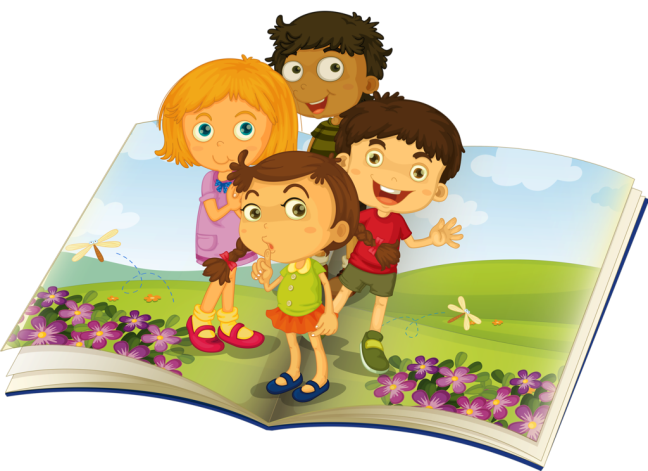 Автор – составитель:    Омельченко И.С.